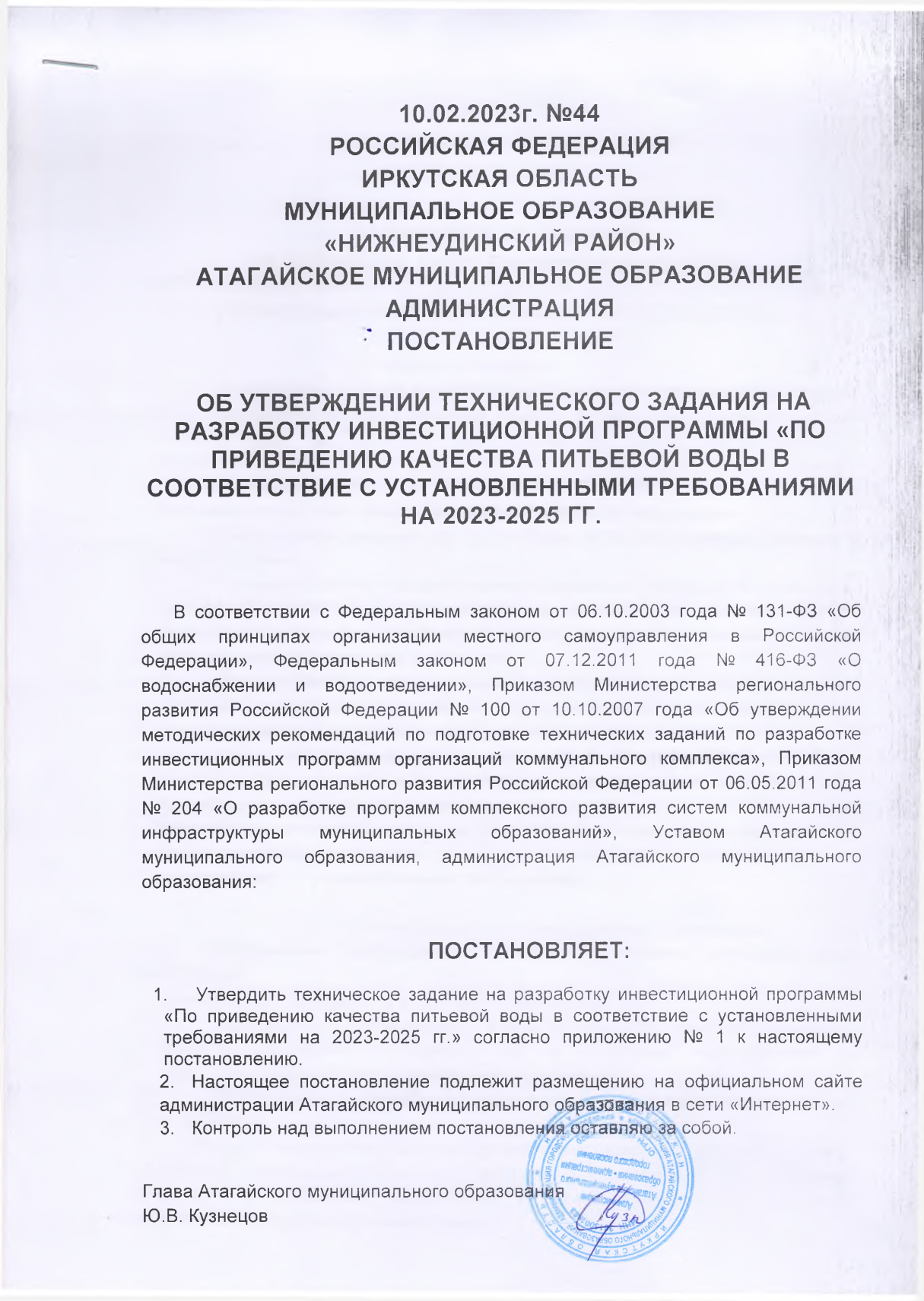 10.02.2023г. №44РОССИЙСКАЯ ФЕДЕРАЦИЯИРКУТСКАЯ ОБЛАСТЬМУНИЦИПАЛЬНОЕ ОБРАЗОВАНИЕ«НИЖНЕУДИНСКИЙ РАЙОН»АТАГАЙСКОЕ МУНИЦИПАЛЬНОЕ ОБРАЗОВАНИЕАДМИНИСТРАЦИЯПОСТАНОВЛЕНИЕ ОБ УТВЕРЖДЕНИИ ТЕХНИЧЕСКОГО ЗАДАНИЯ НА РАЗРАБОТКУ ИНВЕСТИЦИОННОЙ ПРОГРАММЫ «ПО ПРИВЕДЕНИЮ КАЧЕСТВА ПИТЬЕВОЙ ВОДЫ В СООТВЕТСТВИЕ С УСТАНОВЛЕННЫМИ ТРЕБОВАНИЯМИ НА 2023-2025 ГГ.В соответствии с Федеральным законом от 06.10.2003 года № 131-ФЗ «Об общих принципах организации местного самоуправления в Российской Федерации», Федеральным законом от 07.12.2011 года № 416-ФЗ «О водоснабжении и водоотведении», Приказом Министерства регионального развития Российской Федерации № 100 от 10.10.2007 года «Об утверждении методических рекомендаций по подготовке технических заданий по разработке инвестиционных программ организаций коммунального комплекса», Приказом Министерства регионального развития Российской Федерации от 06.05.2011 года № 204 «О разработке программ комплексного развития систем коммунальной инфраструктуры муниципальных образований», Уставом Атагайского муниципального образования, администрация Атагайского муниципального образования:ПОСТАНОВЛЯЕТ:Утвердить техническое задание на разработку инвестиционной программы «По приведению качества питьевой воды в соответствие с установленными требованиями на 2023-2025 гг.» согласно приложению № 1 к настоящему постановлению.Настоящее постановление подлежит размещению на официальном сайте администрации Атагайского муниципального образования в сети «Интернет».Контроль над выполнением постановления оставляю за собой.Глава Атагайского муниципального образованияЮ.В. КузнецовПриложение №1 к постановлению администрации Атагайского муниципального образованияот «10» 02.2023г. № 44ТЕХНИЧЕСКОЕ ЗАДАНИЕна разработку инвестиционной программы«По приведению качества питьевой воды в соответствие с установленными требованиями на 2023-2025 гг.»Общие положения.Техническое задание на разработку проекта инвестиционной программы «По приведению качества питьевой воды в соответствие с установленными требованиями на 2023-2025 годы» (далее по тексту соответственно - Техническое задание, Инвестиционная программа) разработано на основании:Федерального закона от 06.10.2003 года № 131-ФЗ «Об общих принципах организации местного самоуправления в Российской Федерации»;Федерального закона от 07.12.2011 года № 416-ФЗ «О водоснабжении и водоотведении»;Приказа Министерства регионального развития Российской Федерации № 100 от 10.10.2007 года «Об утверждении методических рекомендаций по подготовке технических заданий по разработке инвестиционных программ организаций коммунального комплекса»;Приказа Министерства регионального развития Российской Федерации от 06.05.2011 года №‘204 «О разработке программ комплексного развития систем коммунальной инфраструктуры муниципальных образований».Цели и задачи разработки и реализации инвестиционной программы. Основная цель разработки и реализации инвестиционной программы «По приведению качества питьевой воды в соответствие	с установленными требованиями на 2023-2025 гг.» - выполнение мероприятий, направленных на приведения	качества питьевой воды	в соответствие	с установленными требованиями.Задачи разработки Инвестиционной программы.	Обеспечение необходимых объемов и качества питьевой воды, выполнениянормативных требований к качеству питьевой воды.Обеспечение подключения вновь строящихся (реконструируемых) объектов капитального строительства к системам водоснабжения с гарантированным объемом заявленных мощностей.Обеспечение бесперебойной подачи качественной воды от источника до потребителя.Разработка и последующая реализация инвестиционной программы должны обеспечить повышение надежности, качества и безопасности водоснабжения потребителей, снижение аварийности и износа, увеличение пропускной способности и улучшения качества воды.Целевые индикаторы и показатели.Целевые индикаторыПоказатели качества поставляемых услуг водоснабжения.Доведение качества питьевой воды до требований уровня, соответствующего государственному стандарту, по следующим показателям: по железу не более 0,3 мг/л по цветности не более 20 градСрок разработки инвестиционной программы.Срок разработки инвестиционной программы - в течение трех месяцев с момента утверждения технического задания.Разработчик инвестиционной программы.Разработчик инвестиционной программы - администрация Атагайского муниципального образования.Требования к инвестиционной программе.При разработке инвестиционной программы необходимо:Выполнить анализ существующего состояния систем водоснабжения с отражением основных проблем, не позволяющих обеспечить необходимый уровень качества питьевой воды в соответствие с установленными требованиями.Разработать план мероприятий по приведению качества питьевой воды в соответствие с	установленными требованиями и согласовать его стерриториальным отделом Управления Роспотребнадзора по Иркутской области в Нижнеудинском районе в срок до 10 мая 2023 года. План мероприятий по приведению качества питьевой воды в соответствие с установленными требованиями включается в состав инвестиционной программы.Определить объем финансовых потребностей на реализацию мероприятий инвестиционной программы:объем финансовых потребностей на реализацию мероприятий определить посредством суммирования финансовых потребностей на реализацию каждого мероприятия;финансовые потребности на реализацию мероприятий инвестиционной программы определить на основе укрупненных показателей стоимости строительства и реконструкции, действующей сметной нормативной базы (государственные элементные нормы, федеральные единичные расценки).Источниками финансирования инвестиционной программы могут быть:- собственные средства Атагайского муниципального образования и ресурсоснабжающей организации, осуществляющей предоставление услуг по водоснабжению на 'территории муниципального образования;финансовые средства, полученные от применения установленных тарифов на подключение и надбавки к тарифам;финансовые средства, определяемые в ходе реализации федеральных, региональных, муниципальных целевых программ.В инвестиционной программе необходимо привести распределение финансовых потребностей по определенным источникам финансирования, в том числе с распределением по годам и этапам реализации инвестиционной программы; выполнить расчет надбавок к тарифам и тарифов на подключение; подготовить проект инвестиционного договора; обеспечить согласованность разрабатываемой инвестиционной программы с производственной программой с целью исключения возможного двойного учета реализуемых мероприятий инвестиционной программы в рамках различных программ.Координацию работ по инвестиционной программе осуществляет администрация Атагайского муниципального образования (по согласованию).      Инвестиционная программа должна состоять из описательной и табличной частей.      Инвестиционная программа должна содержать:- паспорт инвестиционной программы;- цели и задачи разработки и реализации инвестиционной программы;         - анализ существующего состояния систем водоснабжения иводоотведения;  - основные проблемы, не позволяющие обеспечить необходимый уровень объемов и качества воды; - план	технических	мероприятий	по системам водоснабжения,обеспечивающий доведение состояния систем водоснабжения и условий их эксплуатации до уровня, задаваемого целевыми индикаторами, и подключение строящихся (реконструируемых) объектов к системам водоснабжения; - объем финансовых	потребностей,	необходимых для реализациимероприятий инвестиционной программы, с разбивкой по источникам финансирования;  - расчет надбавок к тарифам и тарифов на подключение; срок разработки инвестиционной программы;   - срок разработки инвестиционной программы;     - срок реализации инвестиционной программы.Срок реализации инвестиционной программы – 2023- 2025 гг.Финансовые потребности включают весь комплекс расходов, связанных с проведением мероприятий инвестиционной программы:  - проектно-изыскательские работы; приобретение материалов и оборудования;   - строительно-монтажные работы;  - работы по замене оборудования с улучшением технико-экономических характеристик;  - пусконаладочные работы;             - проведение регистрации объектов;  - расходы, не относимые на стоимость основных средств (аренда земли на срок строительства и т. п.).Инвестиционная программа должна содержать источники финансирования по каждому мероприятию.Стоимость мероприятий должна приводиться в ценах, соответствующих году реализации мероприятий.7.Порядок внесения изменений в техническое задание.Пересмотр (внесение изменений) в утвержденное техническое задание осуществляется по инициативе администрации Атагайского муниципального образования. Основаниями для пересмотра (внесения изменений) в утвержденное техническое задание могут быть:- принятие или внесение изменений в муниципальную программу комплексного развития систем коммунальной инфраструктуры Атагайского муниципального образования на 2023-2032 годы, утвержденную Решением Думы Атагайского муниципального образования № 12 от 30.11.2022 г.;- принятие или внесение изменений в программы социально-экономического развития Атагайского муниципального образования и иные программы, влияющие на изменение условий технического задания;- внесение дополнительных и (или) исключение принятых при утверждении технического задания подключаемых к системам коммунальной инфраструктуры строящихся объектов, а также перечня земельных участков, обеспечиваемых инженерной инфраструктурой.Пересмотр (внесение изменений) технического задания может производиться не чаще одного раза в год.